Jueves08de OctubreEducación PreescolarLenguaje y ComunicaciónAsí se dice en mi familiaAprendizaje esperado: Conoce palabras y expresiones que se utilizan en su medio familiar y localidad, y reconoce su significado.Énfasis: Conoce palabras y expresiones que se utilizan en su medio familiar y localidad, y reconoce su significado.¿Qué vamos a aprender?Descubrirás el significado de algunas palabras que se utilizan de manera común en tu familia y en tu localidad.Pide a un adulto que te acompañe, él o ella podrán ayudarte a desarrollar las actividades y a escribir las ideas que te surjan.¿Qué hacemos?Observa el siguiente video en él se explica el origen de las palabras “Momentos para recordar de Origen de las palabras en Once Niños”https://www.youtube.com/watch?v=50LtJLjXh8k Que te pareció el video, ¿te gusto? cómo pudiste escuchar las palabras reflejan el modo de ser de las personas y de un pueblo entero, es decir son parte de la cultura de los mexicanos, los modismos se utilizan para expresar emociones.	Pide a mamá o papá que te lean algunas palabras que se mencionaron en el video.Otra de las expresiones que seguramente has escuchado mucho es la palabra ¡súper! qué significa o quiere decir que algo está muy bien. Por ejemplo, si te preguntan cómo pasaste el día y respondes ¡súper! quiere decir que lo pasaste muy contenta o contento.Si la combinas con otra palabra como por ejemplo súper linda o súper lindo te estas refiriendo a que es hermosa o hermoso, cuando utilizas la expresión súper padre estas queriendo decir que algo te gusta mucho.El Reto de Hoy:Investiga con tu familia que palabras o expresiones utilizan, seguramente podrán compartirte algunas nuevas, no olvides preguntarles su significado.¡Buen trabajo!Gracias por tu esfuerzoPara saber más:Lecturas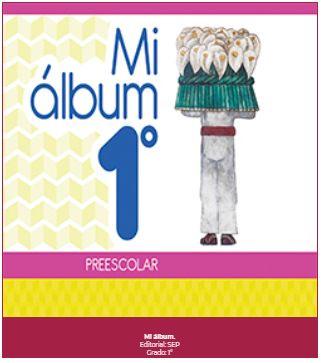 https://libros.conaliteg.gob.mx/20/K1MAA.htm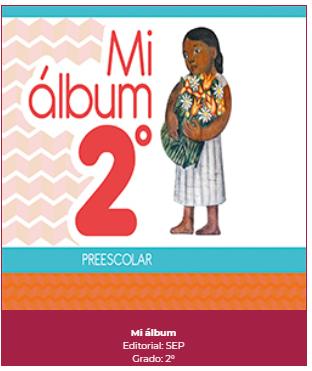 https://libros.conaliteg.gob.mx/20/K2MAA.htm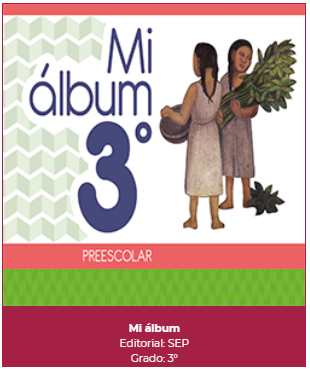 https://libros.conaliteg.gob.mx/20/K3MAA.htmPalabra SignificadoPadriuirisAlgo esta bonitoCachivacheObjetos abandonadosProProfesionalGooglearBuscar algo en InternetChafaAlgo de mala calidadBreakDescanso